14.4.2020. - utorakU svoje ruke danas uzmi: - akvarel (vodene boje)- nešto da zaštitiš podlogu na kojoj ćeš raditi- malo vode- malo čvršći papir iz likovne mapeDanas se malo opusti crtanjem proljetnica koje najviše voliš.Pri tome obrati pozornost da papir bude što ispunjeniji, te da proljetnice koje crtaš budu u pravilnom omjeru (npr. visibaba je veća od ljubičice).Razigraj se i dočaraj mi proljeće.Nemoj pretjerivati s vodom da ti se papir previše ne namoči.Sliku možeš raditi po sjećanju ili možeš naći primjer proljetnica na internetu i slikati prema predlošku. Ako ćeš raditi tako, molim te da uz svoj rad priložiš i predložak da vidimo koliko je slično.Rad ne moraš slati na zid Yammera već možeš poslati u privatnu poruku meni ako želiš.Neki primjeri proljetnica: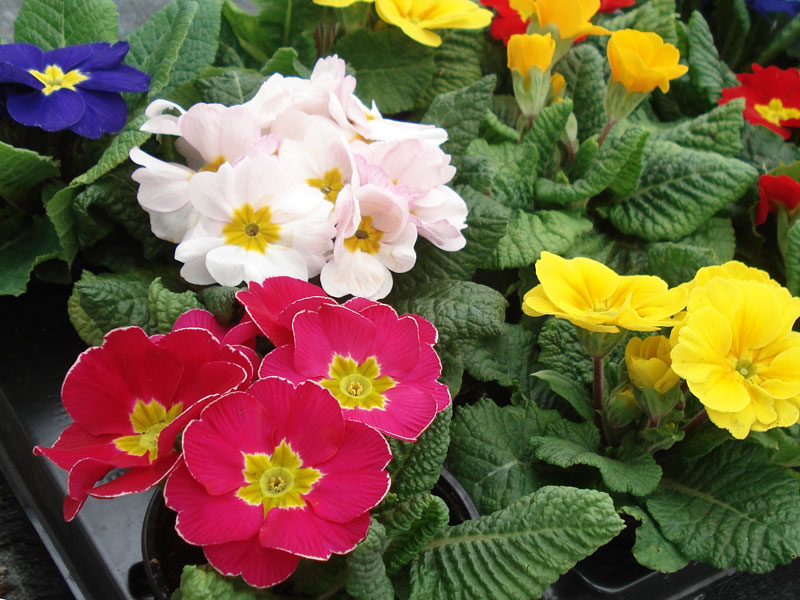 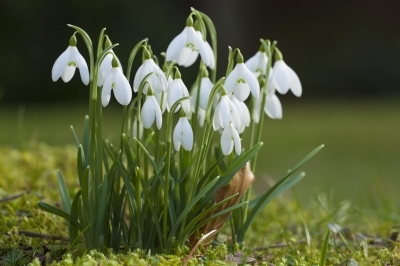 